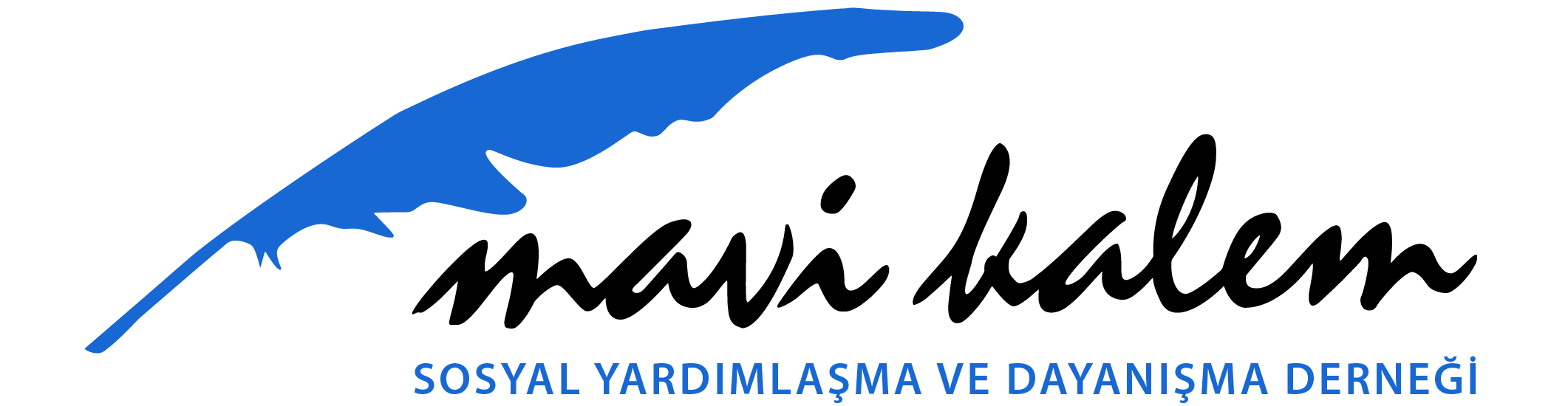 MAVİ KALEM16 KALEM TEMİZLİK MALZEMESİ SATIN ALIM İŞİ TEKLİF ÇAĞRISIDIR!Tarih; 11.12.2018 Kapanış Tarihi: 17/06/2019 — Saat 17:30*İş bu Teklif Çağrısı 2 (İki) sayfa  çağrı metni ve 1 (Bir) ek halinde hazırlanmıştır.MAVİ KALEM  HAKKINDAMavi Kalem Derneği; 1999 Marmara depremi sonrası deprem bölgesindeki insani yardım çalışmalarının içinde oluştu ve 2000 yılında kuruldu.  Uluslar arası insani yardım prensiplerinin yaygınlaştırılması; kadınların güçlendirilmesi, kadın  sağlığı ve sağlık hakları ile çocukların eğitime yönlendirilmesi ve eğitimlerinin desteklenmesi mavi kalem in öncelikli çalışma alanları oldu. Mavi kalem, bağımsız, hesap verebilir, şeffaf, yararlanıcıların katılımını destekleyen, toplumsal cinsiyet eşitliğini çalışmalarında ana akım olarak ele alan, çocuk hakları ve çocukların korunması ile ilgili uluslararası sözleşmelere uyumlu bir zeminde çalışmalarını sürdürmektedirMavi Kalem Teklif ve ihale çağrılarına www.mavikalem.org adresinde, Duyurular kısmından  ulaşabilirsiniz. Çağrı MetniÇocuk Koruma Projesi kapsamında, 14 Kalem Temizlik Malzemesi satın alım işi teklif çağrısıdır.Mavi Kalem ilgili koşul ve şartlarını sağlayabilen, belirtilen iş için yeterli teknik kapasitesi ve yeterliliği olan, Türk vergi sistemine kayıtlı istekli firmaları teklif vermeleri için davet etmektedir.” Ürün Hizmet alımına dair ayrıntılı bilgiler aşağıda yer almaktadır:1-İlgili Birimin2-Teklif konusu Ürün ve hizmetinProje Kodu :019/PRJ01-UNHCRXa) Adresi:Yavuz Sultan Selim Mah. Cibali Cad. No:31 /Fatih İstanbulb) Telefon numarası:0(212) 6353835 c) Elektronik Posta Adresi:  satinalma@mavikalem.org a) Niteliği, türü ve miktarı:Katı Sabun; 10 adet katı el yıkama sabunHavlu Kağıt; 50 adet, 12’li havlu kağıtTuvalet Kağıdı; 30 adet, 32’li pakette tuvalet kağıdıCam Bezi; 10 adet mikro fiber 40*40 boyutunda cam beziÇöp Poşeti; 80 adet, 10’lu pakette büyük boy çöp poşetiÇöp Poşeti; 30 adet, 40’lı pakette küçük boy çöp poşetiÇöp Poşeti; 20 adet 20’li pakette orta boy çöp poşetiBulaşık Makinası Deterjanı; 5 adet, 60 kapsüllü paket bulaşık deterjanıBulaşık Deterjanı; 10 adet,5 Litrelik bidon bulaşık deterjanıÇamaşır Suyu; 15 adet, 3,5 litrelik bidon çamaşır suyuAhşap Yüzey Temizleyici; 5 adet, 750 ml kutu yüzey temizleyiciSıvı Sabun; 10 adet, 1,5 litrelik sıvı sabunYüzey Temizleyici Krem; 5 adet, 500 ml ,kutu yüzey temizleyiciYüzey Temizleyici;5 adet, 5 kg, bidonb) Teslimat adresi::         Yavuz Sultan Selim Mah. Cibali Cad. No:31 /Fatih İstanbulc) Teklif Şartları:Teklif vermek için son tarih: 17 Haziran 2019 Pazartesi  (17:30 ‘a kadar)Teklif veren firmalar Mavi Kalem satın alma dokümanlarını imzalamak durumundadırlar. Teklif vermek için Mavi Kalem Teklif Talep Formunda (EK1) sarı ile boyanmış yerleri doldurup, imzalı kaşeli Mavi Kalem Satın alma birimiyle paylaşabilirsiniz. Teslim tarihi yazılmamış teklifler değerlendirmeye alınmaz. Teklifler 17.06.2019 tarihine kadar geçerlilik süresine sahip olmalıdır.İlgilenen şirketler 17.06.2019 tarihine kadar detaylı tekliflerini imzalı kaşeli olarak  satinalma@mavikalem.org  adresine mail yoluyla , Yavuz Sultan Selim Mah. Cibali Cad. No:31 /Fatih İstanbul adresine kargo yoluyla ‘’Mavi Kalem satın alma birimi dikkatine’’ notuyla gönderebilirler. Ek: Mavi Kalem Teklif formu